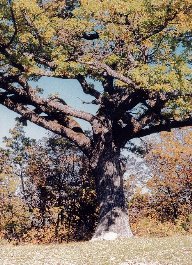 Le Chêne verthttp://bauer.gilbert.free.fr/chlorophylle/index.htm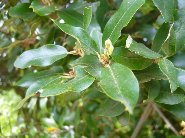 1-Combien mesure le Chêne vert ?                                2-Combien mesure la feuille du Chêne ? 3-Quels sont les 2 mois où les bourgeons se transforment en fleurs ? 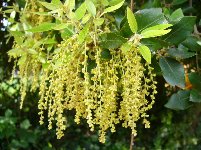 4-De quelles couleurs sont les écorces du Chêne vert ? 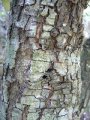 5-Combien de centimètres mesurent les glands ? 6-Quelle est la forme des glands ? 7-Quelle est la maladie du chêne ? 8-Combien de temps le Chêne vert peut-il vivre ?9-Où le Chêne vert est-il le plus présent en France ? 